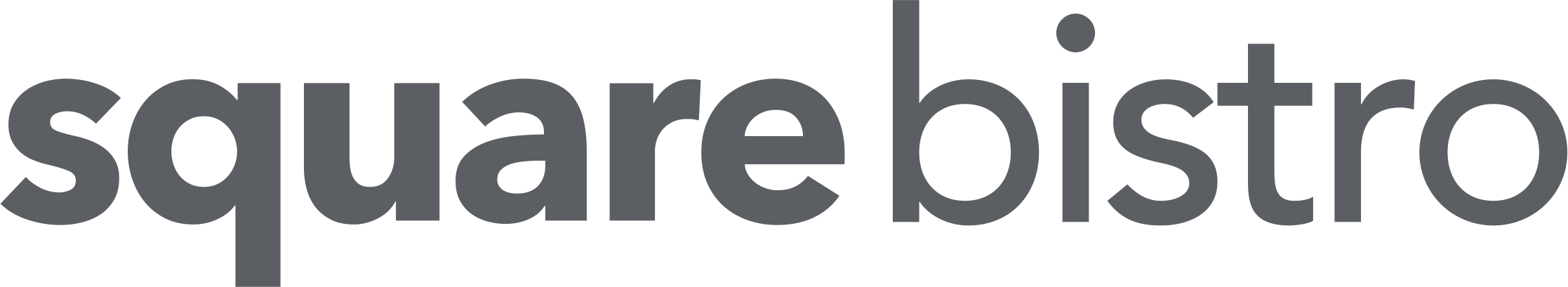 LUNCHSNACKS £5Crispy whitebait, spicy mayoOnion focaccia with rosemary & thyme, olive oilSourdough, tapenade, vinaigretteHummus, crisp flatbread STARTERSKatsu fishcake, grape & raisin, curry veloute £9Salt & chilli prawns, charred lettuce, satay £9.50Smoked duck breast, pear puree, celeriac, hazelnut £9Candied onion, almond, parmesan risotto £8MAIN COURSEBeer battered haddock, mushy peas, tartare sauce, chips £12*Thai chicken curry, rice, poppadoms £13* (naan bread £3.50)Steak burger, smoked cheese, bacon jam, brioche, mayo, fries £12.50*Chicken fillet, bacon, chorizo, cheese, pitta, salad, coleslaw, criss cross fries £13Salt & chilli chicken, Asian vegetable & noodle stirfry £11*Club sandwich, chicken, bacon, cheese, curry mayo, salad & fries £10*Smoked haddock, cabbage, mustard & langoustine cream, crispy egg, champ £16Salt & chilli chicken Caesar salad £10*Beef fillet strips, pepper sauce, pitta, rocket, melted cheddar & chips £13Homemade chicken goujons, salad, garlic mayonnaise, chips £9.50*10oz Picanha steak, red cabbage, chorizo, blue cheese sauce, chips, onion rings £20(Can only be cooked med-rare or medium)TORTILLA WRAPSSalt & chilli chicken, chipotle mayo £8.25Chicken goujon, barbeque, garlic mayo £8.25Soup & ½ wrap £7.75Soup & full wrap £9.50*SIDE £4Parmesan & truffle fries / Seasonal vegetables / Champ 2 Main Course £18Selected main course only marked * Not available on Saturday’s or Bank Holidays 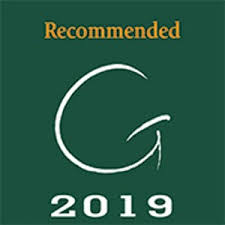 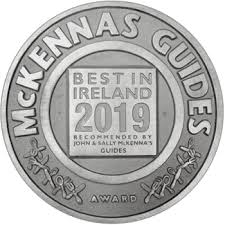 WE ARE PROUD TO USE LOCAL SUPPLIERSWalter Ewing seafood, Peter Hannan meats, Alison Abernethy butter, Fred Murphy potatoes, Draynes farm, Cavanagh Eggs  Always inform server of any allergies. We cannot guarantee gluten free